حضرات السادة والسيدات،تحية طيبة وبعد،1	تجدون طياً معلومات إضافية تتعلق باجتماع لجنة الدراسات 2 لقطاع تقييس الاتصالات الذي سيعقد في الفترة من 21 إلى 29 مارس 2012.2	كما طُلب في الاجتماع الأخير للفريق الاستشاري لتقييس الاتصالات في فبراير 2011، يوجد الآن نظام للنشر المباشر على الخط للمساهمات. ويسمح هذا النظام لأعضاء قطاع تقييس الاتصالات بحجز أرقام لمساهماتهم وبتحميل/تنقيح المساهمات على مخدم الويب الخاص بقطاع تقييس الاتصالات مباشرةً. والموعد النهائي لتقديم المساهمات هو 8 مارس 2012. ويكمل نظام النشر المباشر الجديد الوسيلة التقليدية لتقديم المساهمات بالبريد الإلكتروني والتي يمكنكم الاستمرار في استعمالها. ويتاح المزيد من المعلومات ومبادئ توجيهية بشأن نظام النشر المباشر الجديد في العنوان التالي: http://itu.int/net/ITU-T/ddp/Default.aspx?groupid=7288.3	وتبعاً للفقرة 13 من الرسالة الجماعية 6/2، ستوفر خدمة الترجمة الفورية بناءً على الطلب للجلسة العامة الافتتاحية والجلسة العامة الختامية للاجتماع. وبالنسبة للجلسات التي تقرر توفير الترجمة الشفوية فيها، يرجى ملاحظة أن الترجمة الشفوية لن  تتوفر ما لم تطلب الدول الأعضاء ذلك في استمارة التسجيل أو في إشعار خاص موجه إلى مكتب تقييس الاتصالات وذلك قبل اليوم الأول من انعقاد الاجتماع بشهر على الأقل. ومن الضروري مراعاة هذا الموعد النهائي كي يستطيع المكتب اتخاذ الترتيبات اللازمة للترجمة الشفوية.4	وتبعاً للفقرة 14 من الرسالة الجماعية المذكورة، يسرّنا أن نعلمكم، فيما يتعلق بالعدد المحدود من المنح التي ستقدم بناءً على التمويل المتاح لتيسير المشاركة من أقل البلدان نمواً والبلدان النامية ذات الدخل المنخفض، أن المنح ستكون منحاً كاملة. ويمكن الحصول على أحدث استمارة لطلب المنحة من الملحق 1، وينبغي إعادتها إلى الاتحاد في موعد أقصاه 21 فبراير 2012.وتفضلوا بقبول فائق التقدير والاحترام.مالكولم جونسون
مدير مكتب تقييس الاتصالاتالملحقات: 1ANNEX 1
(to addendum 1 to TSB Collective letter 6/2)_______________مكتب تقييس الاتصالات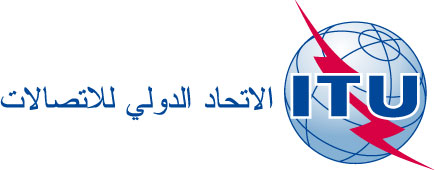 جنيف، 20 يناير 2012المرجع:الإضافة 1 للرسالة 
TSB Collective letter 6/2الهاتف:
الفاكس:
البريد الإلكتروني:+41 22 730 5887
+41 22 730 5853
tsbsg2@itu.intإلى إدارات الدول الأعضاء في الاتحاد، وأعضاء قطاع تقييس الاتصالات بالاتحاد والمنتسبين إليه وممثلي الهيئات الأكاديمية المنضمة إلى القطاع، المشاركين في أعمال لجنة الدراسات 2الموضوع:اجتماع لجنة الدراسات 2
جنيف، 29-21 مارس 2012اجتماع لجنة الدراسات 2
جنيف، 29-21 مارس 2012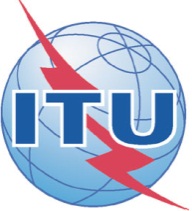 Meeting of ITU-T Study Group 2Geneva, Switzerland, 21-29 March 2012Meeting of ITU-T Study Group 2Geneva, Switzerland, 21-29 March 2012Meeting of ITU-T Study Group 2Geneva, Switzerland, 21-29 March 2012Meeting of ITU-T Study Group 2Geneva, Switzerland, 21-29 March 2012Please return to:Please return to:Fellowships Service
ITU/BDT
Geneva (Switzerland)E-mail : bdtfellowships@itu.int Tel: +41 22 730  5227Fax: +41 22 730 5778 E-mail : bdtfellowships@itu.int Tel: +41 22 730  5227Fax: +41 22 730 5778 E-mail : bdtfellowships@itu.int Tel: +41 22 730  5227Fax: +41 22 730 5778 Request for a fellowship to be submitted before 21 February 2012Request for a fellowship to be submitted before 21 February 2012Request for a fellowship to be submitted before 21 February 2012Request for a fellowship to be submitted before 21 February 2012Request for a fellowship to be submitted before 21 February 2012Request for a fellowship to be submitted before 21 February 2012Participation of women is encouragedParticipation of women is encouragedParticipation of women is encouragedParticipation of women is encouragedParticipation of women is encouragedParticipation of women is encouragedRegistration Confirmation I.D. No: ………………………………………………………………………………………
(Note:  It is imperative for fellowship candidates to pre-register via the on-line registration form at: http://www.itu.int/ITU-T/studygroups/com02/index.asp)Country:  ……………………………………………………………….………..………………………………………..Name of the Administration or Organization:  ………...……………….…..………………………………….…………Mr. / Ms.:  ……………….………………….……….(family name)………………...…………………….(given name)Title:  ………………………………………………..…………………………….………………………………………Address:  ………………………………………………………………………………………………………………….…………………………………………………………………..…………………………………………………………Tel:  ……………………………………………….……. Fax:  …………………………………..……..…….………....E-Mail:  …...…………………………………………………………………………………………...………………….PASSPORT INFORMATION:Date of birth:  …………………………………. Nationality:  …………………………………….………..……………Passport Number:  …………………..………… Date of issue:  ……………………...….……...………………………In (place):  …………………………...……….…….…..… Valid until (date):  …………...…………………………….Registration Confirmation I.D. No: ………………………………………………………………………………………
(Note:  It is imperative for fellowship candidates to pre-register via the on-line registration form at: http://www.itu.int/ITU-T/studygroups/com02/index.asp)Country:  ……………………………………………………………….………..………………………………………..Name of the Administration or Organization:  ………...……………….…..………………………………….…………Mr. / Ms.:  ……………….………………….……….(family name)………………...…………………….(given name)Title:  ………………………………………………..…………………………….………………………………………Address:  ………………………………………………………………………………………………………………….…………………………………………………………………..…………………………………………………………Tel:  ……………………………………………….……. Fax:  …………………………………..……..…….………....E-Mail:  …...…………………………………………………………………………………………...………………….PASSPORT INFORMATION:Date of birth:  …………………………………. Nationality:  …………………………………….………..……………Passport Number:  …………………..………… Date of issue:  ……………………...….……...………………………In (place):  …………………………...……….…….…..… Valid until (date):  …………...…………………………….Registration Confirmation I.D. No: ………………………………………………………………………………………
(Note:  It is imperative for fellowship candidates to pre-register via the on-line registration form at: http://www.itu.int/ITU-T/studygroups/com02/index.asp)Country:  ……………………………………………………………….………..………………………………………..Name of the Administration or Organization:  ………...……………….…..………………………………….…………Mr. / Ms.:  ……………….………………….……….(family name)………………...…………………….(given name)Title:  ………………………………………………..…………………………….………………………………………Address:  ………………………………………………………………………………………………………………….…………………………………………………………………..…………………………………………………………Tel:  ……………………………………………….……. Fax:  …………………………………..……..…….………....E-Mail:  …...…………………………………………………………………………………………...………………….PASSPORT INFORMATION:Date of birth:  …………………………………. Nationality:  …………………………………….………..……………Passport Number:  …………………..………… Date of issue:  ……………………...….……...………………………In (place):  …………………………...……….…….…..… Valid until (date):  …………...…………………………….Registration Confirmation I.D. No: ………………………………………………………………………………………
(Note:  It is imperative for fellowship candidates to pre-register via the on-line registration form at: http://www.itu.int/ITU-T/studygroups/com02/index.asp)Country:  ……………………………………………………………….………..………………………………………..Name of the Administration or Organization:  ………...……………….…..………………………………….…………Mr. / Ms.:  ……………….………………….……….(family name)………………...…………………….(given name)Title:  ………………………………………………..…………………………….………………………………………Address:  ………………………………………………………………………………………………………………….…………………………………………………………………..…………………………………………………………Tel:  ……………………………………………….……. Fax:  …………………………………..……..…….………....E-Mail:  …...…………………………………………………………………………………………...………………….PASSPORT INFORMATION:Date of birth:  …………………………………. Nationality:  …………………………………….………..……………Passport Number:  …………………..………… Date of issue:  ……………………...….……...………………………In (place):  …………………………...……….…….…..… Valid until (date):  …………...…………………………….Registration Confirmation I.D. No: ………………………………………………………………………………………
(Note:  It is imperative for fellowship candidates to pre-register via the on-line registration form at: http://www.itu.int/ITU-T/studygroups/com02/index.asp)Country:  ……………………………………………………………….………..………………………………………..Name of the Administration or Organization:  ………...……………….…..………………………………….…………Mr. / Ms.:  ……………….………………….……….(family name)………………...…………………….(given name)Title:  ………………………………………………..…………………………….………………………………………Address:  ………………………………………………………………………………………………………………….…………………………………………………………………..…………………………………………………………Tel:  ……………………………………………….……. Fax:  …………………………………..……..…….………....E-Mail:  …...…………………………………………………………………………………………...………………….PASSPORT INFORMATION:Date of birth:  …………………………………. Nationality:  …………………………………….………..……………Passport Number:  …………………..………… Date of issue:  ……………………...….……...………………………In (place):  …………………………...……….…….…..… Valid until (date):  …………...…………………………….Registration Confirmation I.D. No: ………………………………………………………………………………………
(Note:  It is imperative for fellowship candidates to pre-register via the on-line registration form at: http://www.itu.int/ITU-T/studygroups/com02/index.asp)Country:  ……………………………………………………………….………..………………………………………..Name of the Administration or Organization:  ………...……………….…..………………………………….…………Mr. / Ms.:  ……………….………………….……….(family name)………………...…………………….(given name)Title:  ………………………………………………..…………………………….………………………………………Address:  ………………………………………………………………………………………………………………….…………………………………………………………………..…………………………………………………………Tel:  ……………………………………………….……. Fax:  …………………………………..……..…….………....E-Mail:  …...…………………………………………………………………………………………...………………….PASSPORT INFORMATION:Date of birth:  …………………………………. Nationality:  …………………………………….………..……………Passport Number:  …………………..………… Date of issue:  ……………………...….……...………………………In (place):  …………………………...……….…….…..… Valid until (date):  …………...…………………………….Please select your preference Please select your preference Please select your preference Please select your preference Please select your preference Please select your preference □  One full fellowship     or        □ two partial fellowships (per eligible country).□  One full fellowship     or        □ two partial fellowships (per eligible country).□  One full fellowship     or        □ two partial fellowships (per eligible country).□  One full fellowship     or        □ two partial fellowships (per eligible country).□  One full fellowship     or        □ two partial fellowships (per eligible country).□  One full fellowship     or        □ two partial fellowships (per eligible country).In case of two partial fellowships, chose one of the following:In case of two partial fellowships, chose one of the following:In case of two partial fellowships, chose one of the following:In case of two partial fellowships, chose one of the following:In case of two partial fellowships, chose one of the following:In case of two partial fellowships, chose one of the following:	□ Economy class air ticket (duty station / Geneva / duty station).		□ Daily subsistence allowance intended to cover accommodation, meals & misc. expenses.	□ Economy class air ticket (duty station / Geneva / duty station).		□ Daily subsistence allowance intended to cover accommodation, meals & misc. expenses.	□ Economy class air ticket (duty station / Geneva / duty station).		□ Daily subsistence allowance intended to cover accommodation, meals & misc. expenses.	□ Economy class air ticket (duty station / Geneva / duty station).		□ Daily subsistence allowance intended to cover accommodation, meals & misc. expenses.	□ Economy class air ticket (duty station / Geneva / duty station).		□ Daily subsistence allowance intended to cover accommodation, meals & misc. expenses.	□ Economy class air ticket (duty station / Geneva / duty station).		□ Daily subsistence allowance intended to cover accommodation, meals & misc. expenses.Signature of fellowship candidate:Signature of fellowship candidate:Signature of fellowship candidate:Signature of fellowship candidate:Date:Date:TO VALIDATE FELLOWSHIP REQUEST, NAME, TITLE AND SIGNATURE OF CERTIFYING OFFICIAL DESIGNATING PARTICIPANT MUST BE COMPLETED BELOW WITH OFFICIAL STAMP.N.B. IT IS IMPERATIVE THAT FELLOWS BE PRESENT FROM THE FIRST DAY TO THE END OF THE MEETING.TO VALIDATE FELLOWSHIP REQUEST, NAME, TITLE AND SIGNATURE OF CERTIFYING OFFICIAL DESIGNATING PARTICIPANT MUST BE COMPLETED BELOW WITH OFFICIAL STAMP.N.B. IT IS IMPERATIVE THAT FELLOWS BE PRESENT FROM THE FIRST DAY TO THE END OF THE MEETING.TO VALIDATE FELLOWSHIP REQUEST, NAME, TITLE AND SIGNATURE OF CERTIFYING OFFICIAL DESIGNATING PARTICIPANT MUST BE COMPLETED BELOW WITH OFFICIAL STAMP.N.B. IT IS IMPERATIVE THAT FELLOWS BE PRESENT FROM THE FIRST DAY TO THE END OF THE MEETING.TO VALIDATE FELLOWSHIP REQUEST, NAME, TITLE AND SIGNATURE OF CERTIFYING OFFICIAL DESIGNATING PARTICIPANT MUST BE COMPLETED BELOW WITH OFFICIAL STAMP.N.B. IT IS IMPERATIVE THAT FELLOWS BE PRESENT FROM THE FIRST DAY TO THE END OF THE MEETING.TO VALIDATE FELLOWSHIP REQUEST, NAME, TITLE AND SIGNATURE OF CERTIFYING OFFICIAL DESIGNATING PARTICIPANT MUST BE COMPLETED BELOW WITH OFFICIAL STAMP.N.B. IT IS IMPERATIVE THAT FELLOWS BE PRESENT FROM THE FIRST DAY TO THE END OF THE MEETING.TO VALIDATE FELLOWSHIP REQUEST, NAME, TITLE AND SIGNATURE OF CERTIFYING OFFICIAL DESIGNATING PARTICIPANT MUST BE COMPLETED BELOW WITH OFFICIAL STAMP.N.B. IT IS IMPERATIVE THAT FELLOWS BE PRESENT FROM THE FIRST DAY TO THE END OF THE MEETING.Signature of fellowship candidate:Signature of fellowship candidate:Signature of fellowship candidate:Signature of fellowship candidate:Date:Date: